               CITY OF MARINE CITY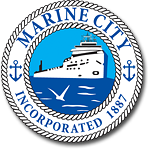       		Infrastructure Committee Meeting Agenda               Marine City Municipal Offices, 260 South Parker Street                            Thursday, June 30, 2022; 4:30 PM1.	CALL TO ORDER2.	PLEDGE OF ALLEGIANCE3.	ROLL CALL:  Committee Members Trent Attebury, Jacob Bryson, Michael Itrich, William Klaassen, Joseph Moran; City Manager Holly Tatman4.	APPROVE AGENDA5.	PUBLIC COMMENT  Anyone in attendance is welcome to address the Board.  Please state name and limit comments to five (5) minutes.7.	APPROVE MINUTESA. Infrastructure Committee Meeting Minutes – June 16, 20228.        UNFINISHED BUSINESS	A. Road Millage Discussion	9.	NEW BUSINESS10.	ADJOURNMENT